ОШ „Радоје Домановић“ у ВрањуМатематика за 2. разред основне школе за школску 2021/2022. годинуМесец: Децембар1. Множење броја 4 и бројем 42. Нула и један као чиниоци3. Замена места чинилаца4. Замена места чинилаца5. Множење бројевима 0,1,2, 3, 4,5 и 10. Замена места чинилаца6. Множење бројевима 0,1,2, 3, 4,5 и 10. Замена места чинилаца7. Множење бројевима 0,1,2, 3, 4,5 и 10. Замена места чинилаца8. За толико већи и толико пута већи број9. За толико већи и толико пута већи број10. Множење броја 3 и бројем 3 	                                                                       11. Множење броја 3 и бројем 3                                               	           12. Множење броја 4 и бројем 4                                                                        13. Множење броја 4 и бројем 4 	                                                                   14. Нула и један као чиниоци 	                                                                     15. Замена места чинилаца 	                                                                      16. Замена места чинилаца 	                                                                   17. Множење бројевима 0,1,2, 3, 4,5 и 10. Замена места чинилаца 	18. Множење бројевима 0,1,2, 3, 4,5 и 10. Замена места чинилаца 	19. Множење бројевима 0,1,2, 3, 4,5 и 10. Замена места чинилаца 	                                 20. За толико већи и толико пута већи број 	                                             21. За толико већи и толико пута већи број 	                                          22. Множење броја 6 и бројем 6 	                                                                               23. Множење броја 6 и бројем 6                                                                   	24. Множење броја 7 и бројем 7                                    	                                    25. Множење броја 7 и бројем 7 	                                                                         26. Множење бројевима 6 и 7                                    	                              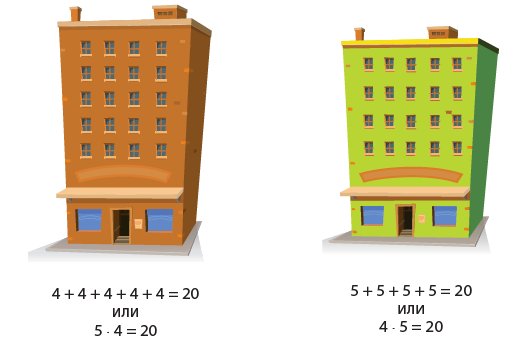 Шта показују чиниоци у примеру 5 ⋅ 4 = 20, а шта у примеру 4 ⋅ 5 = 20?Ученици раде примере:6 ⋅ 4 =4 ⋅ 7 =8 ⋅ 4 =4 ⋅ 9 =Записивање таблице множења бројем 4 и броја 4.0 ⋅ 4 = 0      4 ⋅ 0 = 01 ⋅ 4 = 4      4 ⋅ 1 = 42 ⋅ 4 = 8      4 ⋅ 2 = 83 ⋅ 4 = 12    4 ⋅ 3 = 124 ⋅ 4 = 16     4 ⋅ 4 = 165 ⋅ 4 = 20     4 ⋅ 5 = 206 ⋅ 4 = 24      4 ⋅ 6 = 247 ⋅ 4 = 28      4 ⋅ 7 = 288 ⋅ 4 = 32       4 ⋅ 8 = 329 ⋅ 4 = 36       4 ⋅ 9 = 3610 ⋅ 4 = 40      4 ⋅ 10 = 40 4 + 4 + 4 + 4 + 4 + 4 = 6 ⋅ 4 = 24          4 + 4 + 4 = 3 ⋅ 4 = 127 + 7 + 7 + 7 = 4 ⋅ 7 = 28           4 + 4 + 4 + 4 = 4 ⋅ 4 = 162 + 2 + 2 + 2 = 4 ⋅ 2 = 8               0 + 0 + 0 + 0 = 4 ⋅ 0 = 04 + 4 + 4 + 4 + 4 + 4 + 4 + 4 = 8 ⋅ 4 = 32 4 · 7 = 28      4 · 5 = 20         4 · 4 = 163 · 4 = 12        8 · 4 = 32           4 · 0 = 0Напиши у облику производа и израчунај:4 + 4 + 4 + 4 + 4 + 4 = _______= _____              4 + 4 + 4 = _______ = _____7 + 7 + 7 + 7 = ________ = _____                       4 + 4 + 4 + 4 = _______ = _____2 + 2 + 2 + 2 = _______ = _____                         0 + 0 + 0 + 0 = _______ = _____4 + 4 + 4 + 4 + 4 + 4 + 4 + 4 = _______ = _____На линији напиши потребан број:4 · ___ = 28        ___ · 5 = 20          4 · ___ = 16___ · 4 = 12        8 · ___ = 32          4 · ___ = 0     3. Попуни табелу.                                 Множење нулом и бројем 1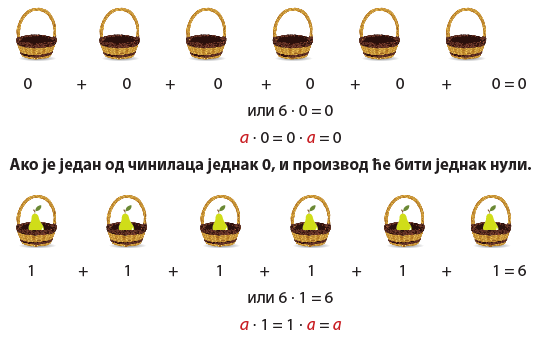 Ако је један од чинилаца број 1, производ ће бити једнак другом чиниоцу.4 ⋅ 0 = 0 + 0 + 0 + 0 = 07 ⋅ 0 = 0 + 0 + 0 + 0 + 0 + 0 + 0 = 02 ⋅ 0 = 0 + 0 = 06 ⋅ 1 = 1 + 1 + 1 + 1 + 1 + 1 = 63 ⋅ 1 = 1 + 1 + 1 = 35 ⋅ 1 = 1 + 1 + 1 + 1 + 1 = 5Записивање таблице множења бројевима 0 и 1.0 ⋅ 0 = 0 		1 ⋅ 0 = 01 ⋅ 0 = 0 		1 ⋅ 1 = 12 ⋅ 0 = 0 		1 ⋅ 2 = 23 ⋅ 0 = 0 		1 ⋅ 3 = 34 ⋅ 0 = 0 		1 ⋅ 4 = 45 ⋅ 0 = 0 		1 ⋅ 5 = 56 ⋅ 0 = 0 		1 ⋅ 6 = 67 ⋅ 0 = 0		1 ⋅ 7 = 78 ⋅ 0 = 0 		1 ⋅ 8 = 89 ⋅ 0 = 0		1 ⋅ 9 = 910 ⋅ 0 = 0 		1 ⋅ 10 = 1Замена места чинилаца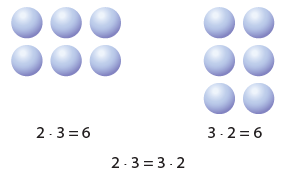 Повежи линијама једнаке производе:2 ⋅ 9 		1 ⋅ 10		 3 ⋅ 4 		8 ⋅ 54 ⋅ 3 		9 ⋅ 2 		5 ⋅ 8 		10 ⋅ 1Попуни табелу:Математички диктат: 			10 ⋅ 5 =	4 ⋅ 4 = 					2 ⋅ 8 = 		3 ⋅ 7 = 					5 ⋅ 6 = 		0 ⋅ 9 = 					4 ⋅ 8 = 		6 ⋅ 1 = 					9 ⋅ 3 = 		7 ⋅ 2 =					1. Израчунај број који је:а) за 4 већи од 3б) 4 пута већи од 3в) за 10 већи од 6г) 10 пута већи од 6За толико већи број – САБИРАЊЕТолико пута већи број – МНОЖЕЊЕ                         За толико већи и за толико пута већи број1. Петар има 11 година, а Павле за 6 година више. Колико година има Павле?_________________________________________________________________2. У корпи има 4 јабуке и 4 пута више крушки. Колико крушака има у корпи?_________________________________________________________________3. Одреди број који је 3 пута већи од 5 и број који је за 3 већи од 5._________________________________________________________________4. Мама је појела 3 крофне, тата је појео 4 пута више од маме, а син је појео за 2крофне више од маме. Колико су крофна укупно појели?__________________________________________________________________________________________________________________________________5. Софија има 4 лутке, Ивана има 4 пута више лутака, а Лана има за 6 лутака више одСофије. Колико лутака има Ивана, а колико Лана?__________________________________________________________________________________________________________________________________6. Реља има 8 сличица, Вук има за 9 сличица више од Реље, а Борис има 7 пута вишесличица од Реље. Колико сличица имају укупно?__________________________________________________________________________________________________________________________________7. Одреди број који је:За 3 већи од 10 _____________ 3 пута већи од 10 _____________За 4 већи од 5 ______________ 4 пута већи од 5 ______________За 7 већи од 6 ______________ 7 пута већи од 6 ______________За 9 већи од 2 ______________ 9 пута већи од 2______________Задаци1. Одреди број који је:а) за 8 већи од броја 4 _________________________,б) 8 пута већи од броја 4 _______________________.2. Одреди број који је за 2 већи од броја 5. Добијени број увећај 6 пута и израчунај.3. Први чинилац је број 8, а други чинилац је број 6. Израчунај производ.4. Израчунај производ најмањег двоцифреног броја и броја 6.5. Петар има 6 динара, а Аца 5 пута више од њега. Колико Аца има динара?6. Шест девојчица убрало је по 7 цветова, а 7 дечака по 5 цветова.Ко је убрао више цветова и за колико?7.Аца има 6 кликера, Милан за 2 кликера више од Аце, а Дејан 3 пута више од Аце. Колико кликера има Милан а колико Дејан? Колико кликера имају заједно?МножењеМножење броја 3 и бројем 3: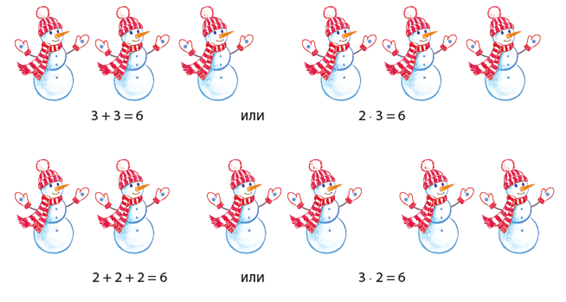 Множење је скраћено сабирање једнаких сабирака.5 ⋅ 3 = 3 + 3 + 3 + 3 + 3 = 156 ⋅ 3 = 3 + 3 + 3 + 3 + 3 + 3 = 183 ⋅  3 = 3 + 3 + 3 = 9Први број (први чинилац) показује колико пута се неки број (други чинилац) понавља. Резултат код множења је производ.Таблица множења бројем 3 и броја 3.1 ⋅ 3 = 3 		3 ⋅ 1 = 32 ⋅ 3 = 6 		3 ⋅ 2 = 63 ⋅ 3 = 9 		3 ⋅ 3 = 94 ⋅ 3 = 12		3 ⋅ 4 = 125 ⋅ 3 = 15 		3 ⋅ 5 = 156 ⋅ 3 = 18 		3 ⋅ 6 = 187 ⋅ 3 = 21 		3 ⋅ 7 = 218 ⋅ 3 = 24 		3 ⋅ 8 = 249 ⋅ 3 = 27 		3 ⋅ 9 = 2710 ⋅ 3 = 30 		3 ⋅ 10 = 30Множење броја 4 и бројем 4: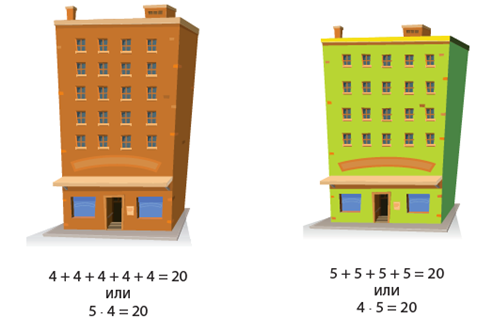 6 ⋅ 4 = 4 + 4 + 4 + 4 + 4 + 4 = 248 ⋅ 4 = 4 + 4 + 4 + 4 + 4 + 4 + 4 + 4 = 32 7 ⋅ 4 = 4 + 4 + 4 + 4 + 4 + 4 + 4 = 28    Таблица множења бројем 4 и броја 4:0 ⋅ 4 = 0 		4 ⋅ 0 = 01 ⋅ 4 = 4 		4 ⋅ 1 = 42 ⋅ 4 = 8 		4 ⋅ 2 = 83 ⋅ 4 = 12		4 ⋅ 3 = 124 ⋅ 4 = 16 		4 ⋅ 4 = 165 ⋅ 4 = 20		4 ⋅ 5 = 206 ⋅ 4 = 24 		4 ⋅ 6 = 247 ⋅ 4 = 28 		4 ⋅ 7 = 288 ⋅ 4 = 32 		4 ⋅ 8 = 329 ⋅ 4 = 36 		4 ⋅ 9 = 3610 ⋅ 4 = 40 		4 ⋅ 10 = 40Множење броја 6 и бројем 6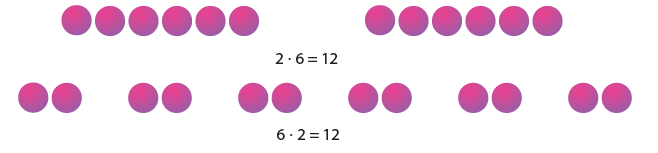 Шта показују чиниоци у примеру 2 ⋅ 6 = 12, а шта у примеру 6 ⋅ 2 = 12?4 ⋅ 6 =6 ⋅ 1 =6 ⋅ 3 =3 ⋅ 6 =Записивање таблице множења бројем 6 и броја 6.0 ⋅ 6 = 0      6 ⋅ 0 = 01 ⋅ 6 = 6      6 ⋅ 1 = 62 ⋅ 6 = 12    6 ⋅ 2 = 123 ⋅ 6 = 18    6 ⋅ 3 = 184 ⋅ 6 = 24    6 ⋅ 4 = 245 ⋅ 6 = 30     6 ⋅ 5 = 306 ⋅ 6 = 36     6 ⋅ 6 = 367 ⋅ 6 = 42     6 ⋅ 7 = 428 ⋅ 6 = 48     6 ⋅ 8 = 489 ⋅ 6 = 54     6 ⋅ 9 = 5410 ⋅ 6 = 60   6 ⋅ 10 = 601. Упиши знак >, < или =:4 ⋅ 6 		5 ⋅ 6 		2 ⋅ 6		 3 ⋅ 48 ⋅ 3 		7 ⋅ 3		6 ⋅ 8 		 8 ⋅ 62. Марко је купио 5 лизалица по 6 динара. Колико је укупно платио лизалице?3. Аца има 6 кликера, Милан за 2 кликера више од Аце, а Бошко 3 пута више од Аце.Колико кликера има Милан, а колико Бошко? Колико кликера имају заједно?                                         Множење броја 7 и бројем 7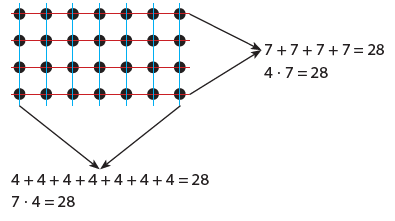 У првом примеру: на 4 места по 7 тачкица.У другом примеру: на 7 места по 4 тачкице.5 ⋅ 7 =7 ⋅ 2 =6 ⋅ 7 =7 ⋅ 6 =0 ⋅ 7 = 0            7 ⋅ 0 = 01 ⋅ 7 = 7            7 ⋅ 1 = 72 ⋅ 7 = 14          7 ⋅ 2 = 143 ⋅ 7 = 21          7 ⋅ 3 = 214 ⋅ 7 = 28          7 ⋅ 4 = 285 ⋅ 7 = 35          7 ⋅ 5 = 356 ⋅ 7 = 42          7 ⋅ 6 = 427 ⋅ 7 = 49          7 ⋅ 7 = 498 ⋅ 7 = 56          7 ⋅ 8 = 569 ⋅ 7 = 63          7 ⋅ 9 = 6310 ⋅ 7 = 70        7 ⋅ 10 = 70Наставни лист за рад на часуНаставни лист за рад на часу 1674251810942428168204324036674251810941. Израчунај:3 · 1 = ___       9 · 0 = ___          7 · 1 = ___4 · 0 = ___       0 · 5 = ___          1 · 8 = ___1 · 6 = ___        4 · 1 = ___          0 · 1 = ___2. Попуни табелу:3. Упореди производе користећи знак >, < или =:3 · 0                   2 · 5                            1 · 99             100 · 09 · 1                   9 · 2                            1 · 1               0 · 0abа ⋅ bb ⋅ а6182451. Петар има 6 динара, а Аца 5 пута више од њега. Колико Аца има динара?_____________________________________________________О: ___________________________________________________2. Први чинилац је број 8, а други чинилац је број 6. Израчунај производ.______________________________________3. Израчунај производ најмањег двоцифреног броја и броја 6.________________________________________1. Попуни табелу:2. На линију упиши број да једнакост буде тачна:42 = ____ · 7        56 = 8 · _____21 = 3 · ____        30 = ____ · 53. На тањиру је 5 јабука, а у корпи 7 пута више. Колико је јабука у корпи?_____________________________________________________________О: ___________________________________________________________4. Број 7 увећај 4 пута, па добијеном броју додај производ бројева 6 и 4.______________________________________________________________1. Одреди број који је:а) за 8 већи од броја 4 _________________________,б) 8 пута већи од броја 4 _______________________.2. Одреди број који је за 2 већи од броја 5. Добијени број увећај 6 пута и израчунај.__________________________________________________________3. Шест девојчица убрало је по 7 цветова, а 7 дечака по 5 цветова.Ко је убрао више цветова и за колико?__________________________________________________________О : _______________________________________________________1. Одреди број који је:а) за 8 већи од броја 4 _________________________,б) 8 пута већи од броја 4 _______________________.2. Одреди број који је за 2 већи од броја 5. Добијени број увећај 6 пута и израчунај.__________________________________________________________3. Шест девојчица убрало је по 7 цветова, а 7 дечака по 5 цветова.Ко је убрао више цветова и за колико?__________________________________________________________О : _______________________________________________________